BIODATA MAHASISWA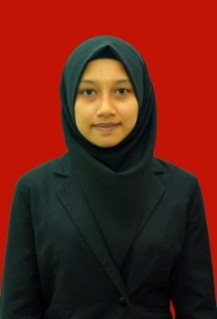 Identitas MahasiswaNama			: SuhartiniNPM			: 152114076Tempat/ Tanggal Lahir 	: Tanjung Balai, 07 Agustus  1997Jenis kelamin		: PerempuanAgama			: IslamStatus perkawin		: Belum KawinPekerjaan		: MahasiswaAnak ke		: 1  dari 6 bersaudaraAlamat			:  Jl. Karya Jaya No. Telp./ HP		: 085765525154PendidikanSD			: SD Swasta Swardi Salim Tanjung BalaiSMP			: SMP Swasta Aina SMA			: SMK Negri 3 Medan Perguruan Tinggi	: Universitas Muslim Nusantara Al-WashliyahJudul Skripsi		: Skrining Fitokimia dan Uji Aktivitas Antibakteri  Ekstrak Etanol Limbah Kulit Jagung Terhadap Bakteri  Escherichia coli dan Staphylococcus aureusDosen Pembimbing I	: Melati Yulia Kusumastuti, S.Farm.,  M.ScDosen Pembimbing II	: Dr. M. Pandapotan Nasution MPS., AptOrang TuaNama Ayah		: SutantoPekerjaan		: Wiraswasta Nama Ibu		: Leni MarlinaPekerjaan		: Wiraswasta Alamat 			: Jl. Karya JayaDengan Hormat, Medan, Desember 2019                                                                      Suhartini SURAT PERNYATAANYang bertanda tangan di bawah ini :Nama		  : SuhartiniNpm		  : 152114076Fakultas	  : FARMASIProgram Studi   : S-1 FarmasiJudul 	: Skrining Fitokimia dan Uji Aktivitas Antibakteri Ekstrak Etanol Limbah Kulit Jagung Terhadap Bakteri  	Escherichia coli dan Staphylococcus aureusMenyatakan bahwa bahan seminar yang saya buat untuk memenuhi persyaratan kelulusan di Fakultas Farmasi Universitas Muslim Nusantara Al-Washliyah adalah hasil karya saya sendiri, bukan duplikasi dari karya orang lain yang pernah diajukan untuk memperoleh kesarjanaan di suatu perguruan tinggi yang lain, kecuali dalam bentuk kutipan yang telah disebutkan sumbernya dalam daftar pustaka. Selanjutnya apabila di kemudian hari ada pengaduan pihak lain, bukan menjadi tanggung jawab dosen pembimbing atau pihak Program Studi Farmasi Fakultas Farmasi Universitas Muslim Nusantara Al-Washliyah tetapi menjadi tanggung jawab saya sendiri.Demikian surat pernyataan ini saya buat dengan sebenarnya dan tanpa paksaan dari siapa pun. 					     Medan,  Desember  2019Yang menyatakan						Suhartini						NPM. 152114076SKRINING FITOKIMIA DAN UJI AKTIVITAS ANTIBAKTERI EKSTRAK ETANOL LIMBAH KULIT JAGUNG TERHADAP BAKTERI Escherichia coli DAN Staphylococcus aureusSKRIPSIOLEH:SUHARTININPM.152114076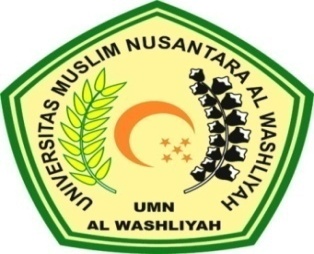 PROGRAM STUDI FARMASIFAKULTAS FARMASIUNIVERSITAS MUSLIM NUSANTARA AL-WASHLIYAHMEDAN2019SKRINING FITOKIMIA DAN UJI AKTIVITAS ANTIBAKTERI EKSTRAK ETANOL LIMBAH KULIT JAGUNG TERHADAP BAKTERI Escherichia coli DAN Staphylococcus aureusSKRIPSIDiajukan untuk memenuhi syarat-syarat memperoleh gelarSarjana Farmasi Fakultas Farmasi UniversitasMuslim Nusantara Al washliyah MedanOLEH:SUHARTININPM.152114076PROGRAM STUDI FARMASIFAKULTAS FARMASIUNIVERSITAS MUSLIM NUSANTARA AL-WASHLIYAHMEDAN2019